ΘΕΜΑ:  << ΤΡΙΗΜΕΡΗ ΕΚΔΡΟΜΗ ΣΤΗ ΒΟΥΛΗ >>Πρόσκληση εκδήλωσης ενδιαφέροντος - κατάθεση οικονομικής προσφοράς για 3ήμερη εκδρομή στη Βουλή των ΕλλήνωνΣτοιχεία εκδρομήςΤόπος: ΑθήναΧρόνος: 16/ 17 /18 Φεβρουαρίου 2015Διάρκεια: - Τρεις (3) ημέρα Συμμετέχοντες: 122 μαθητές – 6 συνοδοί καθηγητέςΜέσον: ΟδικώςΠρόγραμμα επισκέψεων: επίσκεψη στη ΒουλήΑπαραίτητη όροιξενοδοχεία διαμονής να είναι τουλάχιστον 4* , να αναφέρεται το όνομα και η κατηγορία τους και να παρέχουν ημιδιατροφή.Τα δωμάτια για τους μαθητές να είναι το πολύ τρίκλινα (χωρίς ράντσο) και για τους συνοδούς καθηγητές μονόκλινα.Το λεωφορείο που θα χρησιμοποιηθεί να πληροί τις προδιαγραφές ασφαλούς μετακίνησης των μαθητών σύμφωνα με την κείμενη σχετική νομοθεσία και να μην είναι διώροφο.Να διατίθεται έμπειρος και επίσημος ξεναγός και έμπειρος αρχηγός-συνοδός του ταξιδιωτικού γραφείου.Να παρέχετε Ασφάλιση Ευθύνης Διοργανωτή, σύμφωνα με την κείμενη νομοθεσία.Να δοθεί η τελική συνολική τιμή του ταξιδιού και η τιμή κατ’ άτομο στην οποία θα περιλαμβάνονται ο Φ.Π.Α. και όλοι οι απαιτούμενοι κατά περίπτωση φόροι.Η κατάθεση της προσφοράς θα πρέπει να συνοδεύεται απαραίτητα και με υπεύθυνη δήλωση ότι το ταξιδιωτικό γραφείο διαθέτει ειδικό σήμα λειτουργίας, το οποίο βρίσκεται σε ισχύ.Οι οικονομικές προσφορές θα πρέπει:Να προσφέρουν τιμή ανά μαθητή, καθώς και συνολική τιμή της εκδρομής (με ΦΠΑ)Να κατατεθούν σε κλειστούς φακέλους στο Γραφείο της Διεύθυνσης του 6ου Γυμνασίου Εύοσμου.Να συνοδεύονται από υπεύθυνη δήλωση ότι το πρακτορείο διαθέτει ειδικό σήμα λειτουργίας σε ισχύ.ΚΑΤΑΛΗΚΤΙΚΗ ΗΜΕΡΟΜΗΝΙΑ ΚΑΤΑΘΕΣΗΣ ΠΡΟΣΦΟΡΩΝ:9-1-2015, ΩΡΑ 12:00                                                                                             								       Ο Διευθυντής                                                                                     											Νικολαΐδης Σωτήριος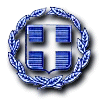 ΕΛΛΗΝΙΚΗ ΔΗΜΟΚΡΑΤΙΑΥΠΟΥΡΓΕΙΟ ΠΑΙΔΕΙΑΣ ΚΑΙ ΘΡΗΣΚΕΥΜΑΤΩΝ ΠΕΡΙΦΕΡΕΙΑΚΗ ΔΙΕΥΘΥΝΣΗΠΡΩΤ/ΘΜΙΑΣ & ΔΕΥΤ/ΘΜΙΑΣ ΕΚΠ/ΣΗΣΚΕΝΤΡΙΚΗΣ ΜΑΚΕΔΟΝΙΑΣΔΙΕΥΘΥΝΣΗ ΔΕΥΤΕΡΟΒΑΘΜΙΑΣ ΕΚΠ/ΣΗΣ ΔΥΤΙΚΗΣ ΘΕΣΣΑΛΟΝΙΚΗΣ6ο Γυμνάσιο ΕυόσμουΤαχ. Δ/νση: Παπάγου 45 και ΘεοδώραςΤαχ. Κώδ.  : 56224Τηλέφωνο  : 2310 587093FAX : 2310 587039                                                                                 Πληροφορίες: Νικολαΐδης ΣωτήριοςΓια ανάρτηση στην ιστοσελίδαΕύοσμος, 22/01/2014Αρ. Πρωτ.: 1018Προς:   Διεύθυνση Δ/θμιας Εκπ/σης  Δυτικής Θεσσαλονίκης